KATA PENGANTAR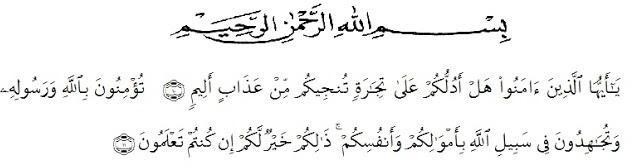 Artinya: “Hai orang-orang yang beriman, sukakah kamu aku tunjukkan suatu perniagaan yang dapat menyelamatkanmu dari azab yang pedih? (yaitu) kamu beriman kepada Allah dan RasulNya dan berjihad di jalan Allah dengan harta dan jiwamu. Itulah yang lebih baik bagimu, jika kamu mengetahui’’. (QS.ash-Shaff: 10-11).Syukur Alhamdulillah penulis ucapkan terhadap kehadirat Allah SWT, yang telah melimpahkan rahmat hidayah, dan karunianya pada penulis hingga penulis dapat menyelesaikan penulisan proposal ini. Judul yang penulis pilih dalam penulisan proposal ini adalah: “ANALISIS KINERJA KEUANGAN PADA DINAS KEHUTANAN PROVINSI SUMATERA UTARA”.Dalam penyusunan skripsi ini, peneliti banyak menghadapi tantangan, hambatan dan tidak dapat lepas dari bimbingan, dorongan dan bantuan baik material maupun spiritual dari berbagai pihak. karena itu, perkenankanlah penulis menghantarkan ucapan terima kasih dan penghargaan yang setinggi-tingginya kepada:Bapak Dr. KRT. Hardi Mulyono K. Surbakti selaku Rektor Universitas Muslim Nusantara Al Washliyah Medan.Ibu Dr. Anggia Sari Lubis, SE., M.Si selaku Dekan Fakultas Ekonomi Universitas Muslim Nusantara Al WashliyahMedan.Bapak Toni Hidayat, SE., M.Si Selaku Kepala Program Studi Manajemen Fakultas Ekonomi Universitas Muslim Nusantara Al Washliyah Medan.Ibu Melisa Zuriani Hasibuan, SE., M.Si, selaku dosen pembimbing dalam penelitian ini.Teruntuk Ayah saya Pengambaten Perangin Angin dan Ibu saya Lailan Br Siregar yang telah senantiasa mendoakan saya dan mendukung saya dalam penyelesaian skripsi ini.Bapak dan Ibu Dosen/Staff pengajar Fakultas Ekonomi Universitas Muslim Nusantara Al Washliyah Medan.Teruntuk Staff dan Kepala Bagian Keuangan Dinas Kehutanan Provinsi Sumatera Utara Bapak M. Irvan Siregar, S.Hut yang telah banyak membantu saya dalam menyelesaikan penelitian ini. Teruntuk sahabat seperjuangan saya Rahda Harahap, Jernilan Lubis, Arif Ramadhan Harahap, Nazmi Sihap yang telah banyak membantu saya selama penyusunan skripsi ini, kalian luar biasa.Penulis menyadari bahwa dalam penulisan skripsi ini masih terdapat kekurangan untuk itu penulis mengharapkan kritik dan saran. Akhir kata, penulis berharap semoga skripai ini dapat bermanfaat bagi semua pihak demi perkembangan dan kemajuan akademik.Medan, Agust 2021 Penulis,DELIANA BR PERANGIN ANGINNPM. 173114314